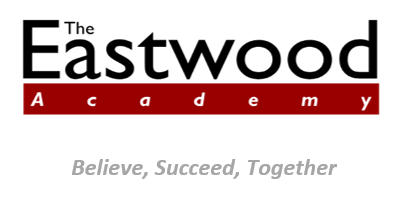 Biometric InformationDear Parent,The Academy would like to use biometric information pertaining to your child as part of an automated recognition system.  Under the Protection of Freedoms Act 2012 (sections 26 to 28) the Academy must notify parents and obtain written consent before being able to use a child’s biometric information. ‘Biometric information’ relates to a person’s physical or behavioural characteristics that can be used to identify them.  The Academy would like to use information from your child’s fingerprint to allow them to purchase food and drink from the canteen.  Specifically, the system will take measurements of your child’s fingerprint and convert these measurements into a ‘template’ which is stored on the system. In order to be able to use your child’s biometric information, the written consent of at least one parent is required, although this will be overridden if the other parent objects. Similarly, if your child objects (in writing) the Academy cannot collect or use their biometric information.  In both cases, written consent can be granted or withdrawn at any stage. If you do not wish your child’s biometric information to be processed by the Academy, or your child objects to such processing, the Academy will make alternative arrangements for your child to purchase food and drink from the canteen.In respect to the above, please sign, date and return the enclosed Consent Form to the Academy’s Admissions Department by 2nd July. Please note that when your child leaves the Academy, or if for some other reason they cease using the biometric system, their biometric data will be securely deleted. Yours sincerely, Mr. N. HouchenPrincipalConsent Form Please complete this form indicating whether you do or do not consent to The Eastwood Academy taking and using information pertaining to your child’s fingerprint for the purpose of purchasing food and drink in the canteen.  By consenting, you are authorising the Academy to use your child’s biometric information for this purpose until they leave the school or cease to use the system. If you wish to withdraw your consent at any time, this must be done, in writing, and sent to the Academy at the following address: The Eastwood AcademyRayleigh RoadLeigh on SeaSS9 5UUAlternatively, you may send your consent form via email to Admissions@eastwood.southend.sch.ukOnce your child ceases to use the biometric recognition system, their biometric information will be securely deleted by the Academy. Having read the guidance provided to me by The Eastwood Academy, please indicate by ticking one of the boxes below whether or not you give consent to information from the fingerprint of my child being taken and used for the purpose of acquiring food and drink in the canteen.I give consentI do not give consentI understand that I can withdraw this consent at any stage. Please return this form to the Academy’s Admissions Department by 2nd July.Name of ChildName of ParentSignatureDate